РОССИЙСКАЯ ФЕДЕРАЦИЯИРКУТСКАЯ ОБЛАСТЬБРАТСКИЙ РАЙОНПРИБРЕЖНИНСКОЕ МУНИЦИПАЛЬНОЕ ОБРАЗОВАНИЕДУМА ПРИБРЕЖНИНСКОГО СЕЛЬСКОГО ПОСЕЛЕНИЯРЕШЕНИЕ №170 от 30 июня 2017 годаО внесении изменений  в Правила землепользования и застройки Прибрежнинского муниципального образования Братского района в части внесения изменений в Карту градостроительного зонирования В целях совершенствования порядка регулирования землепользования и застройки на территории Прибрежнинского муниципального образования рассмотрев проект решения Думы Прибрежнинского сельского поселения, протокол публичных слушаний по проекту решения Думы Прибрежнинского сельского поселения «О внесении изменений в Правила землепользования и застройки Прибрежнинского муниципального образования Братского района в части внесения изменений в Карту градостроительного зонирования» от 01.12.2016г., заключение о результатах публичных слушаний по проекту решения от 01.12.2016г., в соответствии с Федеральным законом «Об общих принципах организации местного самоуправления в Российской Федерации» от 06.10.2003г. №131-ФЗ, Градостроительным кодексом Российской Федерации от 29.12.2004 г. № 190-ФЗ, руководствуясь статьей 47 Устава Прибрежнинского муниципального образования, Дума Прибрежнинского сельского поселения РЕШИЛА:1. Внести в Карту градостроительного зонирования Правил землепользования и застройки Прибрежнинского муниципального образования, утвержденных решением Думы Прибрежнинского сельского поселения от 26.12.2013г. №39 следующие изменения:1.1. В отношении земельного участка, общей площадью 58 532 кв.м., расположенного по адресу: Иркутская область, Братский район, 1222 м южнее п. Прибрежный, изменить территориальную зону «инженерной инфраструктуры (ИЗ 400)» на территориальную зону «складирования и захоронения отходов (СНЗ 702)» (Приложение № 1).2. Настоящее решение подлежит официальному опубликованию в Информационном бюллетене Прибрежнинского муниципального образования и размещению на официальном сайте администрации Прибрежнинского сельского поселения.Председатель Думы Прибрежнинского сельского поселения                              Ю.Л. МариньчевГлава Прибрежнинского муниципального образования                                          Ю.Л. МариньчевПриложение 1к решению Думы Прибрежнинскогосельского поселенияот 30.06.2017г. №170Графическая часть Карта градостроительного зонирования до изменений (частично):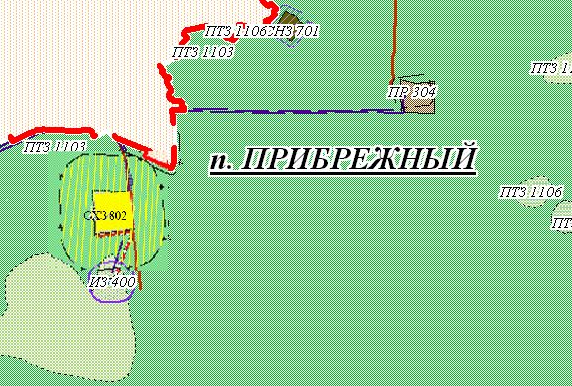 Карта градостроительного зонирования после изменений (частично):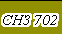 - участок с изменениями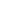 